UAB ,,Kauno vandenys“ atliekami darbai:
Sausio 11 d.Informacija apie planinį vandens tiekimo nutraukimą:Dėl vandentiekio tinklų šulinio mazgo permontavimo darbų, nuo 9 iki 15 val. nebus tiekiamas vanduo Romainių g. 7 - 13, 22 - 34.Dėl vandentiekio tinklų šulinio mazgo permontavimo darbų, nuo 9 iki 15 val. nebus tiekiamas vanduo Dvaro g., Smilgų g., Žilvičių g., Teleičių g., Artojų g. 21 - 27, 28 - 52, Sodžiaus g., Klonio g., Vyturių g., Mokyklos g. 27 - 37 (Teleičių k.).Klientai informuoti el. priemonėmis. Atsiprašome dėl galimų nepatogumų ir dėkojame už supratingumą.Alyvų g., Bangų g., A. J. Povilaičio g., A. Merkio g. 60  – vandentiekio tinklų plovimas per priešgaisrinius hidrantus;Romainių g., Dvaro g. (Teleičių k.) - vandentiekio tinklų uždarymas;Piliečių g. 19, Gandrų g., Kruonio g., Elnių g., Baterijos pl. - vandentiekio tinklų patikra; A. Juozapavičiaus pr. 133 - vandentiekio tinklų paieška, uždarymas;Baltaragio g. 23 (Rokai) – vandentiekio linijos šulinio vandens siurbimas ir vandens atjungimas;Šiltnamių g. 10A  - vandens apskaitos mazgo remontas;Sukilėlių pr. 88 - buitinių nuotekų tinklų plovimas;Kiškių g., Žiogų tak. - buitinių nuotekų siurblinių siurbimas, plovimas;Romainių g. 26, Archyvo g. 8 - 12, Muitinės g., Darbininkų g. 49 - 69, Piliakalnio g. - buitinių ir paviršinių lietaus nuotekų tinklų plovimas, šulinių valymas;Darbininkų g. 49 - 69, Piliakalnio g. -  buitinių nuotekų tinklų patikra.Kilus klausimams skambinti:Klientų aptarnavimas/Avarinė tarnyba – 8 800 20 000.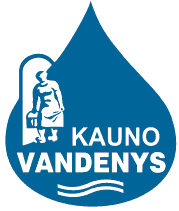 uždaroji akcinė bendrovė „Kauno vandenys“uždaroji akcinė bendrovė „Kauno vandenys“